ENCUESTA PARA MEDIR LA PERCEPCION DEL CIUDADANOAtención VirtualENCUESTA PARA MEDIR LA PERCEPCION DEL CIUDADANOAtención VirtualENCUESTA PARA MEDIR LA PERCEPCION DEL CIUDADANOAtención VirtualENCUESTA PARA MEDIR LA PERCEPCION DEL CIUDADANOAtención VirtualENCUESTA PARA MEDIR LA PERCEPCION DEL CIUDADANOAtención Virtual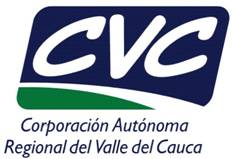 Respetado Ciudadano,Para la Corporación Autónoma Regional del Valle del Cauca es muy importante que los ciudadanos que han interactuado                       con la entidad a través del canal virtual evalúen integralmente el servicio prestado y/o trámites adelantados, por ello, le solicitamos muy amablemente responder la siguiente encuesta, cuyos resultados contribuirán a orientar los esfuerzos de la Corporación en la atención a los ciudadanos. Usted cuenta con la posibilidad de realizar su encuesta de manera anónima.Respetado Ciudadano,Para la Corporación Autónoma Regional del Valle del Cauca es muy importante que los ciudadanos que han interactuado                       con la entidad a través del canal virtual evalúen integralmente el servicio prestado y/o trámites adelantados, por ello, le solicitamos muy amablemente responder la siguiente encuesta, cuyos resultados contribuirán a orientar los esfuerzos de la Corporación en la atención a los ciudadanos. Usted cuenta con la posibilidad de realizar su encuesta de manera anónima.Respetado Ciudadano,Para la Corporación Autónoma Regional del Valle del Cauca es muy importante que los ciudadanos que han interactuado                       con la entidad a través del canal virtual evalúen integralmente el servicio prestado y/o trámites adelantados, por ello, le solicitamos muy amablemente responder la siguiente encuesta, cuyos resultados contribuirán a orientar los esfuerzos de la Corporación en la atención a los ciudadanos. Usted cuenta con la posibilidad de realizar su encuesta de manera anónima.Respetado Ciudadano,Para la Corporación Autónoma Regional del Valle del Cauca es muy importante que los ciudadanos que han interactuado                       con la entidad a través del canal virtual evalúen integralmente el servicio prestado y/o trámites adelantados, por ello, le solicitamos muy amablemente responder la siguiente encuesta, cuyos resultados contribuirán a orientar los esfuerzos de la Corporación en la atención a los ciudadanos. Usted cuenta con la posibilidad de realizar su encuesta de manera anónima.Respetado Ciudadano,Para la Corporación Autónoma Regional del Valle del Cauca es muy importante que los ciudadanos que han interactuado                       con la entidad a través del canal virtual evalúen integralmente el servicio prestado y/o trámites adelantados, por ello, le solicitamos muy amablemente responder la siguiente encuesta, cuyos resultados contribuirán a orientar los esfuerzos de la Corporación en la atención a los ciudadanos. Usted cuenta con la posibilidad de realizar su encuesta de manera anónima.Respetado Ciudadano,Para la Corporación Autónoma Regional del Valle del Cauca es muy importante que los ciudadanos que han interactuado                       con la entidad a través del canal virtual evalúen integralmente el servicio prestado y/o trámites adelantados, por ello, le solicitamos muy amablemente responder la siguiente encuesta, cuyos resultados contribuirán a orientar los esfuerzos de la Corporación en la atención a los ciudadanos. Usted cuenta con la posibilidad de realizar su encuesta de manera anónima.Respetado Ciudadano,Para la Corporación Autónoma Regional del Valle del Cauca es muy importante que los ciudadanos que han interactuado                       con la entidad a través del canal virtual evalúen integralmente el servicio prestado y/o trámites adelantados, por ello, le solicitamos muy amablemente responder la siguiente encuesta, cuyos resultados contribuirán a orientar los esfuerzos de la Corporación en la atención a los ciudadanos. Usted cuenta con la posibilidad de realizar su encuesta de manera anónima.Tipo de servicio tramitado:Tipo de servicio tramitado:Tipo de servicio tramitado: Derecho de Petición              Queja      Reclamo      Sugerencia         Denuncia Trámite ambiental		 Derecho de Petición              Queja      Reclamo      Sugerencia         Denuncia Trámite ambiental		 Derecho de Petición              Queja      Reclamo      Sugerencia         Denuncia Trámite ambiental		 Derecho de Petición              Queja      Reclamo      Sugerencia         Denuncia Trámite ambiental		Canal de atención: Canal de atención: Canal de atención:  Página web      Chat corporativo   	 Redes sociales                APP                            Correos institucionales                               Página web      Chat corporativo   	 Redes sociales                APP                            Correos institucionales                               Página web      Chat corporativo   	 Redes sociales                APP                            Correos institucionales                               Página web      Chat corporativo   	 Redes sociales                APP                            Correos institucionales                              Seleccione la casilla que corresponda a su nivel de satisfacción según cada criterio:Seleccione la casilla que corresponda a su nivel de satisfacción según cada criterio:Seleccione la casilla que corresponda a su nivel de satisfacción según cada criterio:Seleccione la casilla que corresponda a su nivel de satisfacción según cada criterio:Si desea hacer un comentario adicional, o si señaló en alguna de las preguntas anteriores las opciones regulares o malas, puede ampliar la información en el siguiente espacio. Puede señalar el número de radicado.Si desea hacer un comentario adicional, o si señaló en alguna de las preguntas anteriores las opciones regulares o malas, puede ampliar la información en el siguiente espacio. Puede señalar el número de radicado.Si desea hacer un comentario adicional, o si señaló en alguna de las preguntas anteriores las opciones regulares o malas, puede ampliar la información en el siguiente espacio. Puede señalar el número de radicado.Si desea hacer un comentario adicional, o si señaló en alguna de las preguntas anteriores las opciones regulares o malas, puede ampliar la información en el siguiente espacio. Puede señalar el número de radicado.Nombres y apellidos:Nombres y apellidos:Nombres y apellidos:Nombres y apellidos:Anónimo  Anónimo  Anónimo  Ciudad y fecha: Ciudad y fecha: Ciudad y fecha: Ciudad y fecha: Ciudad y fecha: Ciudad y fecha: Ciudad y fecha: 